Министерство просвещения РФИркутская областьУправление образования  муниципального образования«Усть-Удинский район»(УОМО «Усть-Удинский район»)ПРИКАЗ       от  «16» января   2023 г.                                                        № 8/1 О приведении в соответствие с ФОП ДО действующей ООП ДО         Во исполнение приказа Министерства просвещения Российской Федерации от 25.11.22г. № 1028 «Об утверждении федеральной образовательной программы дошкольного образования», руководствуясь положением об УОМО «Усть-Удинский район Иркутской области» ПРИКАЗЫВАЮ:Руководителям ДОУ:Создать и утвердить рабочую группу и положение о рабочей группе по приведению ООП ДО в соответствие с ФОП ДО до 01.03.2023г.Провести анализ нормативно-правового обеспечения март-апрель 2023г.  Включить вопрос о приведении в соответствие  с ФОП ДО действующей ООП ДО в повестку педсовета в период с февраля 2023г.Обеспечить повышение квалификации педагогических работников по реализации ФОП ДО в образовательной практике ДОО – март-май 2023г.Утвердить дорожную карту и план график перехода на ФОП ДО до 01.03.2023г.Обеспечить разработку проекта ООП ДО, приведённой в соответствие с ФОП ДО до 25.08.2023г.Утвердить ООП ДО приведённой в соответствие с ФОП ДО до 31.08.23г. Контроль за выполнением приказа возложить на Тарасову Т.В., методиста МБУ РИМЦ «Усть-Удинского района».Начальник  УОМО                                         Л.В. Пешкова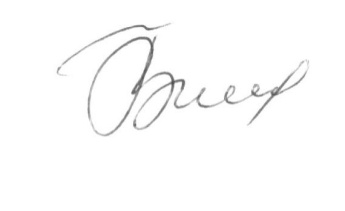 